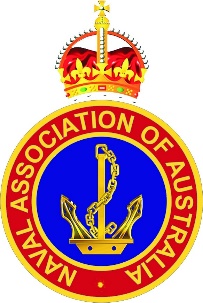 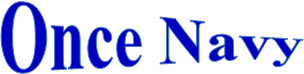 Principal objectives of the Association are to:a.  unite and develop comradeship among all former and serving Naval personnel; andb.  promote and assist activities in the wider Naval community in order to improve the health and wellbeing of that community.Actions to support the Four Pillars & Corporate for 2018